REPUBLIKA HRVATSKA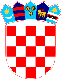 VUKOVARSKO-SRIJEMSKA ŽUPANIJAOPĆINA TOVARNIK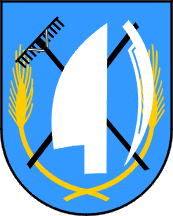 STOŽER CIVILNE ZAŠTITEU Tovarniku, _______ 2020.Podnositelj zahtjeva: ______________________ ZAHTJEV ZA IZDAVANJE E - PROPUSNICE Poštovani. Temeljem čl. II. i čl. III. Odluke o zabrani napuštanja mjesta prebivališta i stalnog boravka u RH,  koja je stupila na snagu dana 23. ožujka 2020. godine, i Odluke o izmjeni spomenute odluke od 01. travnja 2020. godine, molim Vas da mi izdate propusnicu za sljedeće osobe:1. Ime i prezime: ____________________________, adresa: _______________________________ ,                            OIB:____________________ , mjesto: _______________________2. Ime i prezime: ____________________________,adresa: _______________________________ ,                           OIB:____________________ , mjesto: _______________________3. Ime i prezime: ___________________________, adresa: _________________________________,                           OIB:____________________ , mjesto: _______________________4. Ime i prezime: _________________________, adresa: __________________________________,                           OIB:____________________ , mjesto: _______________________Broj telefona/mobitela podnositelja zahtjeva: _______________________________________ 	Razlog odobrenja ( OBAVEZNO NAVESTI I ODREDIŠTE ): ___________________________ __________________________________________________________________________________ U trajanju od  : _________ 2020.  godine, do ________ 2020. godine. 	             Podnositelj zahtjeva_______________________Sukladno Članku 6. stavku 1. točke (a) Uredbe (EU) 2016/679 Europskog parlamenta i Vijeća od 27. travnja 2016. (Opća uredba o zaštiti podataka) SL EU L119, potvrđujem sa sam suglasan/a da se moji podaci upotrijebe u svrhu izdavanja traženog akta.